TUCKER After School Enrichment (ASE)	        Grades 2-5 	 Spring Session 2019 April 22-June 13  https://www.miltonps.org/departments/community-schools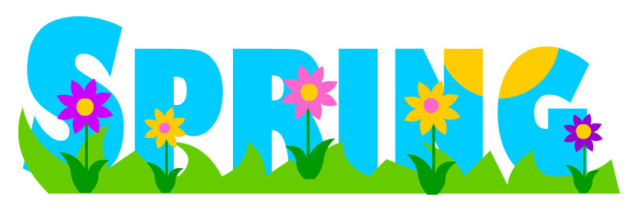 ASE Supervisor: George-Marie Jasmin gjasmin@miltonps.org 617-799-7692Pick Up Times: 4:30 – 5:30 or 6:00pm***Schedule subject to change**** Limited Enrollment Classes (LEC) - Additional fee classes**Ja Shin Do Karate (1-5 grades) starts Sept & runs all year.  Sign up during online registration by checking Karate box and adding $35/mo to tuition. Time MondayTuesdayWednesdayThursdayFriday3:19-3:30Check in - Home Snack -  RecessCheck in - Home Snack -  RecessCheck in - Home Snack -  RecessCheck in - Home Snack -  RecessCheck in - Home Snack -  Recess3:30Cake Me Away*Ja Shin Do Karate**Homework/French HWMake It, Wear It*Cynthia’s Art Studio*Homework/French HWMaster Chef*American Girl ClubHomework/French HWDrama ClubPlant It & Watch It GrowHomework/French HWDeal or No DealDouble DutchMovie ClubYogaLow Mess CraftsOpen GymSmart Board Brain ChallengeSports TriviaPuzzle ClubBasketball4:30Cake Me Away*Ja Shin Do Karate**Super Soccer Stars*Homework/French HWGymnastics*Digital Citizenship*Master Chef*Homework/French HWMove Your BodyCynthia’s Art Studio*Chess*Homework/French HWLet’s Make a DealGym HockeyTap DancingHomework/French HWLow Mess CraftsYarn It UpScience Fiction Book ClubRecycled ArtPlant It & Watch It GrowPuzzle ClubSmart Board Brain ChallengeMovie ClubYogaSewing CircleFlag Football5:30-6:00Extended Day ActivitiesExtended Day ActivitiesExtended Day ActivitiesExtended Day ActivitiesExtended Day Activities